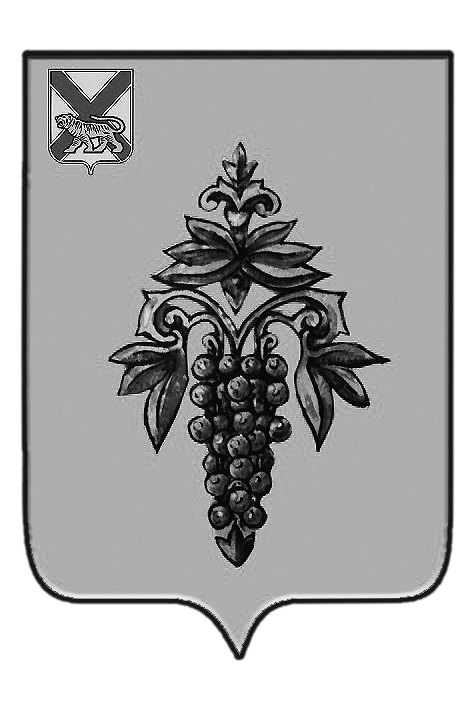 ДУМА ЧУГУЕВСКОГО МУНИЦИПАЛЬНОГО РАЙОНА Р  Е  Ш  Е  Н  И  Е	В соответствие с Уставом Чугуевского муниципального района, Дума Чугуевского муниципального районаРЕШИЛА:	1. Принять решение Думы Чугуевского муниципального района «О внесении изменений в решение Думы Чугуевского муниципального района от 25 февраля 2005 года № 27 «Об утверждении Положения О звании «Почетный житель Чугуевского муниципального района».	2. Направить указанное решение главе Чугуевского муниципального района для подписания и опубликования.	3. Настоящее решение вступает в силу со дня его подписания.ДУМА ЧУГУЕВСКОГО МУНИЦИПАЛЬНОГО РАЙОНА Р  Е  Ш  Е  Н  И  ЕПринято Думой Чугуевского муниципального района«30» ноября 2012 годаСтатья 1.Внести в решение Думы Чугуевского муниципального района от 25 февраля 2005 года  № 27 «Об утверждении Положения О звании «Почетный житель Чугуевского муниципального района» следующие изменения:1.1. в статье 3 пункта 3.1. абзац 6 исключить.	Статья 2. 	Настоящее решение вступает в силу со дня его официального опубликования.«05» декабря 2012 г.№ 254 - НПАОт 30.11.2012г.№ 254О внесении изменений в решение Думы Чугуевского муниципального района от 25 февраля 2005 года № 27 «Об утверждении Положения О звании «Почетный житель Чугуевского муниципального района»О внесении изменений в решение Думы Чугуевского муниципального района от 25 февраля 2005 года № 27 «Об утверждении Положения О звании «Почетный житель Чугуевского муниципального района»Председатель ДумыЧугуевского муниципального района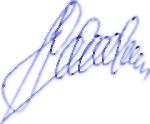 П.И.ФедоренкоО внесении изменений в решение Думы Чугуевского муниципального района от 25 февраля 2005 года № 27  «Об утверждении Положения О звании «Почетный житель Чугуевского муниципального района »Глава Чугуевского муниципального района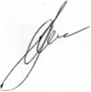 А.А.Баскаков